工業技術センターは、地域産業の発展に貢献することを目的に、商品開発及び県内企業の技術力向上を目指した取り組みを進めています。このたび、センターの活動や研究開発・企業支援成果の広報・普及を目的とした報告会を開催します。昨年度の成果はもちろん、過去の成果や現在の取り組みについても、わかりやすくご報告します。一部時間帯のみの参加も出来ますので、この機会にセンターの活動を知っていただき、どんどん利活用していただけたら幸いです。▶【口頭発表概要】　　　　　　　　　　　　　　　　　　　　　　　　　　演題は変更になることがあります。▶【ポスター発表、成果品紹介】開発支援商品を試食しながら、ポスター等を自由にご覧頂けます。▶　お申込みについて参加を希望される方は、必要事項をご記入の上9月11日（火）までにFAX又はE-mailでご連絡ください。当日のキャンセルも可能ですので、できるだけ事前のお申込みをお願いします。▶　お申込み・お問い合わせ先研究企画課　　▷TEL:088-846-1167　　▷E-mail:151405@ken.pref.kochi.lg.jpF　A　X　送　信　表高知県工業技術センター　研究企画課　行　　　　　　　　　　　　　　　▷FAX：088-845-9111▶成果報告会への参加を希望します。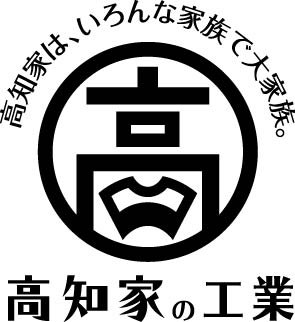 高知県工業技術センター研究開発＆企業支援成果報告会高知県工業技術センター研究開発＆企業支援成果報告会日 時平成30年9月13日（木）　13：30～16：30平成30年9月13日（木）　13：30～16：30参加費無料場 所高知県工業技術センター（高知市布師田3992－3）高知ぢばさんセンター東隣　無料駐車場あり！高知県工業技術センター（高知市布師田3992－3）高知ぢばさんセンター東隣　無料駐車場あり！参加費無料13:30開会あいさつ所長　　　　森　学資源環境課１　牧野ブランド創出に向けた牧野富太郎博士由来植物の機能性評価について主任研究員　鈴木　大進 13:35～14:20２　フロン分解のための新たな処理方法の開発について主任研究員　矢野　雄也（休憩　20分）３　光学ガラスレンズ用新規研磨材の開発について主任研究員　伊吹　哲生産技術課１　鳥獣被害対策へのIoTの活用について研究員　　　　島内　良章14:40～15:25２　CAE分科会活動について主任研究員　村井　正徳（休憩　20分）３　金属材料に関連する分野の企業支援活動についてチーフ　　　　　眞鍋　豊士食品開発課１　土佐酒の外商・輸出拡大に向けた取り組みについて研究員　　　　甫木　嘉朗15:45～16:30２　食品のハードル技術を利用した製品開発支援についてチーフ　　　　　岡本　佳乃15:45～16:30３　新しい洗浄方法を活用したシラス加工品の特長について主任研究員　竹田　匠輝貴 社 名ご 所 属お 名 前ご連絡先（TEL又はE-mail）